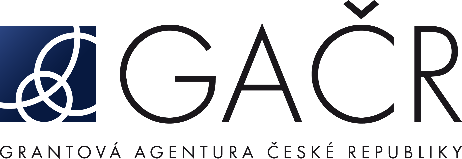 Dodatek z roku 2023 č. 1 ke smlouvě o poskytnutí dotace na podporu
grantového projektu č. 22-25799S panelu č. P102
Strany1.	Česká republika – Grantová agentura České republiky
se sídlem Evropská 2589/33b, 160 00 Praha 6
IČO: 48549037
Zastoupená: prof. RNDr. Petrem Baldrianem, Ph.D., předsedou Grantové agentury České republiky
(dále jen „Poskytovatel“)a2.	Ústav přístrojové techniky AV ČR, v.v.i. 
se sídlem Královopolská 62/147, 612 64 Brno
IČO: 68081731
Zastoupený: prof. Ing. Josefem Lazarem, Dr.
č. účtu: 
(dále jen „Příjemce“)uzavřely tento dodatek ke smlouvě o poskytnutí dotace na podporu grantového projektu(dále jen „Dodatek“):I.Mezi shora uvedenými stranami byla uzavřena smlouva o poskytnutí dotace na podporu grantového projektu č. 22-25799S (dále jen „Smlouva"), jejímž předmětem je řešení grantového projektu:registrační číslo grantového projektu: 22-25799S (dále jen „Projekt“)název Projektu:	Korelativní fluorescenční mikroskopie a pokročilá nízko-energiová EREM pro zobrazování imunologicky značených vlhkých biologických vzorků.řešitel Projektu:	doc. Ing. et Ing. Vilém Neděla, Ph.D.Pojmy použité v textu tohoto Dodatku mají stejný význam, jako obdobné pojmy použité a definované v rámci Smlouvy nebo na které Smlouva odkazuje.II.Smlouva, jejíž součástí je i návrh Projektu, se tímto Dodatkem mění tak, že se Rozpis osobních nákladů pro všechny roky řešení uvedený v návrhu Projektu mění tak, jak je stanoveno v novém Rozpisu osobních nákladů pro druhý rok řešení, který tvoří Přílohu č. 1 a nedílnou součást tohoto Dodatku.Pokud došlo postupem dle tohoto Dodatku k navýšení grantových prostředků u některých položek uznaných nákladů, mohou být navýšené prostředky v rozsahu takového navýšení Příjemcem nebo dalším účastníkem použity výlučně k účelům a za podmínek, které jsou uvedeny v žádosti Příjemce o povolení změn v rámci řešení Projektu ze dne 19.7.2023 (dále jen „Žádost o změny“).Pokud došlo postupem dle tohoto Dodatku ke snížení grantových prostředků u některých položek uznaných nákladů, o částku tohoto snížení budou zkráceny finanční prostředky určené dle Žádosti o změny a za podmínek, které jsou uvedeny v Žádosti o změny.Nedílnou součástí tohoto Dodatku jsou následující přílohy:Příloha č. 1 – Rozpis osobních nákladů pro druhý rok řešeníIII.Tento Dodatek se po uzavření stává nedílnou součástí Smlouvy. Tento Dodatek nabývá platnosti a účinnosti dnem uzavření, nestanoví-li zvláštní právní předpis jinak.Pokud je tento Dodatek uzavírán elektronickými prostředky, je vyhotoven v jednom originále. Pokud je tento Dodatek uzavírán v písemné formě, je sepsán ve dvou vyhotoveních s platností originálu, z nichž Poskytovatel a Příjemce obdrží po jednom vyhotovení.Smluvní strany závazně prohlašují, že si tento Dodatek přečetly, s jeho obsahem se seznámily a s tímto zcela a bezvýhradně souhlasí. Na důkaz toho připojují smluvní strany svoje podpisy.
V Praze	V …………..…………… dne ……………………	za Poskytovatele	za Příjemce1
	prof. RNDr. Petr Baldrian, Ph.D.
	předseda Grantové agentury České republiky1 U příjemce–právnické osoby nebo organizační složky státu nebo územně samosprávného celku uveďte rovněž jméno, příjmení a funkci osoby oprávněné tuto právnickou osobu zastupovat.